VSTUPNÍ ČÁSTNázev moduluTechnologie pěstování olejninKód modulu41-m-4/AM55Typ vzděláváníOdborné vzděláváníTyp modulu(odborný) teoreticko–praktickýVyužitelnost vzdělávacího moduluKategorie dosaženého vzděláníM (EQF úroveň 4)H (EQF úroveň 3)Skupiny oborů41 - Zemědělství a lesnictvíKomplexní úlohaOlejninyProfesní kvalifikaceAgronom pro olejniny
(kód: 41-075-M)
Platnost standardu od29. 11. 2016Obory vzdělání - poznámky41-41-M/01 Agropodnikání41-51-H/01 Zemědělec-farmář41-55-H/01 Opravář zemědělských strojůDélka modulu (počet hodin)32Poznámka k délce moduluPlatnost modulu od30. 04. 2020Platnost modulu doVstupní předpokladyMeteorologie a životní prostředí rostlinPůda a její zpracování  Výživa a hnojení rostlinOsivo a sadbaJÁDRO MODULUCharakteristika moduluŽáci se seznámí se situací pěstování olejnin v České republice a specifiky pěstování jednotlivých druhů a kategorií olejnin. Žáci získají znalosti a dovednosti související s technologií pěstování olejnin. Tento kvalifikační modul navazuje na získané poznatky z modulů meteorologie a životní prostředí rostlin, půda a její zpracování, výživa a hnojení rostlin a osivo a sadba. Využívány jsou také poznatky z ekonomiky.  Modul připravuje také na složení zkoušky z profesní kvalifikace 41-075-M Agronom pro olejniny.Očekávané výsledky učeníŽák:Charakterizuje olejniny a jejich nároky na půdní a povětrnostní podmínkyCharakterizuje výživu olejnin s ohledem na stanoviště, průběh vegetace, růst a vývoj olejninNavrhuje technologický postup pěstování olejninCharakterizuje ošetřování olejnin během vegetace a realizuje preventivní opatření proti výskytu plevelů, chorob a škůdcůPopíše sklizeň olejnin, provádí posklizňovou úpravu a skladování rostlinných produktů, hnojiv, chemikálií apod.Kompetence ve vazbě na NSK41-075-M Agronom pro olejniny:Orientace v olejninách a jejich nárocích na půdní a povětrnostní podmínkyOrganizace výživy a hnojení s ohledem na stanoviště, průběh vegetace, růst a vývoj olejninNávrh technologického postupu pěstování olejninDiagnostika škodlivých činitelů v olejninách a ošetřování proti nimOrganizace sklizně a posklizňové úpravy olejninObsah vzdělávání (rozpis učiva)současná situace pěstování olejnin v ČR a ve světěvýznam a biologické vlastnosti olejninplán hnojení a ochrany olejninzákladní zpracování půdy pro olejninypředseťová příprava pro olejninyhnojení olejninsetí olejninošetřování olejnin ve vegetacisklizeň olejninposklizňová úprava olejninskladování olejninUčební činnosti žáků a strategie výukyStrategie výukyMetody slovní:monologické metody (popis, vysvětlování, odborný výklad)dialogické metody (rozhovor, diskuse)metody práce s učebnicí, knihou, odborným časopisem, internetovými zdrojiMetody názorně demonstrační:sledování výukových prezentacípráce s interaktivní tabulísledování výukového videaMetody dovednostně praktické:poznávání jednotlivých vzorků olejninběhem praktické výuky aplikace teoretických poznatků na praktických příkladechUčební činnostiŽák:Charakterizuje olejniny a jejich nároky na půdní a povětrnostní podmínkyrozdělí a vyjmenuje základní olejninycharakterizuje základní význam pěstování olejninpopíše půdní a povětrnostní podmínky pro pěstování olejninpři své činnosti uplatňuje práci s textem (učební text, prezentace, pracovní listy)pracuje se získanými informacemi, které využívá při popisu zadaného úkoluprezentuje a zdůvodní své výsledky před třídouzkontroluje si správnost výsledkůCharakterizuje výživu a olejnin s ohledem na stanoviště, průběh vegetace, růst a vývoj olejnincharakterizuje výživu olejnincharakterizuje základní hnojiva a jejich použití u vybraných olejninpopíše jednotlivé fáze růstu řepky olejkypři své činnosti uplatňuje práci s textem (učební text, prezentace, pracovní listy)pracuje se získanými informacemi, které využívá při popisu zadaného úkoluprezentuje a zdůvodní své výsledky před třídouzkontroluje si správnost výsledkůNavrhuje technologický postup pěstování olejninnavrhne technologický postup pěstování řepky olejkynavrhne technologický postup pěstování slunečnice ročnípři své činnosti uplatňuje práci s textem (učební text, prezentace, pracovní listy)pracuje se získanými informacemi, které využívá při popisu zadaného úkoluCharakterizuje ošetřování olejnin během vegetace a realizuje preventivní opatření proti výskytu plevelů, chorob a škůdcůvyjmenuje a určuje škodlivé činitele u vybraných olejnin (podle fotografií, atlasů chorob a škůdců, s využitím preparátů, v porostu)popíše způsoby ošetřování u řepky olejky a slunečnice ročnísleduje odborný výklad učitelepodle pokynů instruktora nebo vyučujícího provádí ošetřování olejnin během vegetacePopíše sklizeň olejnin, provádí posklizňovou úpravu a skladování rostlinných produktů, hnojiva, chemikálie apod.popíše sklizeň u vybraných olejninpopíše posklizňovou úpravu řepky olejkypopíše posklizňovou úpravu máku setéhopři své činnosti uplatňuje práci s textem (učební text, prezentace, pracovní listy)sleduje odborný výklad učitelepracuje se získanými informacemi, které využívá při popisu zadaného úkolupodle pokynů instruktora nebo vyučujícího vykonává určené sklizňové práce a učí se je organizovatskladuje rostlinné produkty, osivo, hnojiva, chemikálie apod.Zařazení do učebního plánu, ročníkDoporučuje se vyučovat ve třetím ročníku. V případě využití předmětového uspořádání ŠVP se doporučuje výuku podle tohoto modulu zařadit do vyučovacích předmětů pěstování rostlin a praxe, případně v předmětu odborný výcvik (v případě využití v oboru vzdělání kategorie H).VÝSTUPNÍ ČÁSTZpůsob ověřování dosažených výsledkůPísemné a ústní zkoušeníSamostatná práce žáků: referát, projekt (doporučení, nepovinné)Praktické zkoušení zvládnutí činnostíOvěřování probíhá ústně a písemně v rámci teoretické výuky ve vyučovacím předmětu pěstování rostlin. Hodnoceno je využívaní odborné terminologie, odborná správnost odpovědí a schopnost aplikace poznatků.V rámci výuky odborné praxe (nebo odborného výcviku v případě oboru vzdělání kategorie H) jsou ověřovány především praktické dovednosti formou praktického předvedení žáky. Důraz je kladen na odbornou správnost, samostatnost. Hodnoceny jsou také dovednosti organizace práce při zajišťování činností v rostlinné výrobě a vedení pracovníků zajišťujících rostlinnou výrobu.Kritéria hodnoceníŽák:vyjmenuje 5 druhů olejnin a vysvětlí jejich využitírozpozná olejniny v různých vývojových fázíchpopíše nároky jednotlivých druhů olejnin na stanoviště včetně vlivu na životní prostředívysvětlí vliv půdních a povětrnostních podmínek na produkci olejninpopíše přihnojení olejnin za vegetace včetně listových hnojiv a stanoví vhodnou vývojovou fázi dané rostliny k přihnojenípopíše technologii pro pěstování zadaných olejninpopíše zařazení olejnin do osevního postupupopíše zásady správné zemědělské praxe pro pěstování olejninpopíše a určí základní škodlivé činitele v porostech jednotlivých druhů olejninpopíše systém integrované ochrany pro olejninypopíše systém ochrany rostlin proti danému škůdci s ohledem na ochranu včeluvede vhodný termín sklizně vybraných olejnin a odhadne jejich výnospopíše technologii sklizně olejninpopíše kontrolu kvality provedených sklizňových pracípopíše posklizňovou úpravu olejninpopíše požadavky na skladování olejninprokáže znalost právních předpisů týkajících se BOZP a požární ochranyPro splnění modulu je vyžadována úspěšnost minimálně 50 %.Doporučená literaturaKUCHTÍK, František. Pěstování rostlin II: celostátní učebnice pro střední zemědělské školy. Třebíč: Fez, 1995. ISBN 80-901789-1-x.TEKSL, Milan. Pěstování rostlin: učebnice pro střední zemědělské školy. Vyd. 2. Praha: Credit, 1999. ISBN 80-902295-7-3.PoznámkyDoporučené rozvržení hodin:teoretické vyučování - 16 hodinpraktické vyučování - 16 hodinObsahové upřesněníOV NSK - Odborné vzdělávání ve vztahu k NSKMateriál vznikl v rámci projektu Modernizace odborného vzdělávání (MOV), který byl spolufinancován z Evropských strukturálních a investičních fondů a jehož realizaci zajišťoval Národní pedagogický institut České republiky. Autorem materiálu a všech jeho částí, není-li uvedeno jinak, je Miroslav Kudrna. Creative Commons CC BY SA 4.0 – Uveďte původ – Zachovejte licenci 4.0 Mezinárodní.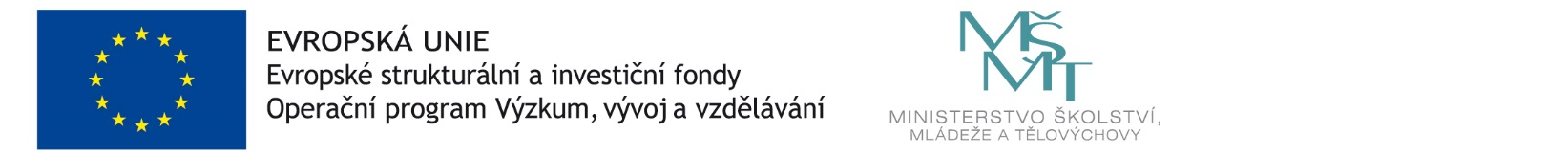 